Facebook Turns Off Ethnicity Targeting for Some AdsFacebook has agreed to remove the ability for marketers to target certain ethnicities in some ad categories, like housing and employment. The decision came after some lawmakers and civil rights organizations, such as the ACLU, felt the targeting could reduce opportunities for minorities and other disadvantaged groups.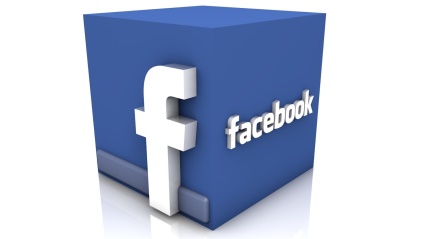 Bloomberg 11/11/16https://www.bloomberg.com/news/articles/2016-11-11/facebook-updates-ad-policy-in-response-to-discrimination-concern